My Key Objectives: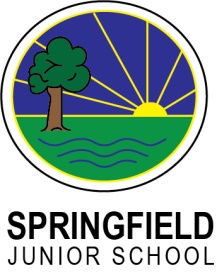 